1. BLUE PRINT TES URAIAN Keterangan: *) Berikan tanda √, pada kolom yang dipilih. **) Diisi salah satu dari taksonomi Bloom/Anderson: C1, C2, C3, C4, C5, C6. Contoh Soal Uraian Jelaskan beberapa definisi dan hakikat psikologi sastra. Pedoman penskoran PENILAIAN NON TES DAN RUBRIKNYA Petunjuk: Analisislah teori psikologi sastra dalam sebuah karya sastra! Rubrik Penilaian  	` Keterangan: skor 1: kurang baik skor 2: cukup baik skor 3: baik skor 4: sangat baik RENCANA PEMBELAJARAN SEMESTER (RPS) 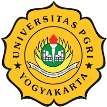 Disusun Oleh: Rika Novita Kusumaningrum, S.S., M.A. NIDN 0518087901 PROGRAM STUDI PENDIDIKAN BAHASA DAN SASTRA INDONESIA FAKULTAS KEGURUAN ILMU PENDIDIKAN UNIVERSITAS PGRI YOGYAKARTA 2023 Program Studi Pendidikan Bahasa dan Sastra Indonesia, Fakultas Keguruan dan Ilmu Pendidikan, Universitas PGRI Yogyakarta Program Studi Pendidikan Bahasa dan Sastra Indonesia, Fakultas Keguruan dan Ilmu Pendidikan, Universitas PGRI Yogyakarta Program Studi Pendidikan Bahasa dan Sastra Indonesia, Fakultas Keguruan dan Ilmu Pendidikan, Universitas PGRI Yogyakarta Program Studi Pendidikan Bahasa dan Sastra Indonesia, Fakultas Keguruan dan Ilmu Pendidikan, Universitas PGRI Yogyakarta Program Studi Pendidikan Bahasa dan Sastra Indonesia, Fakultas Keguruan dan Ilmu Pendidikan, Universitas PGRI Yogyakarta Program Studi Pendidikan Bahasa dan Sastra Indonesia, Fakultas Keguruan dan Ilmu Pendidikan, Universitas PGRI Yogyakarta Program Studi Pendidikan Bahasa dan Sastra Indonesia, Fakultas Keguruan dan Ilmu Pendidikan, Universitas PGRI Yogyakarta Program Studi Pendidikan Bahasa dan Sastra Indonesia, Fakultas Keguruan dan Ilmu Pendidikan, Universitas PGRI Yogyakarta Kode Dokumen RENCANA PEMBELAJARAN SEMESTER RENCANA PEMBELAJARAN SEMESTER RENCANA PEMBELAJARAN SEMESTER RENCANA PEMBELAJARAN SEMESTER RENCANA PEMBELAJARAN SEMESTER RENCANA PEMBELAJARAN SEMESTER RENCANA PEMBELAJARAN SEMESTER RENCANA PEMBELAJARAN SEMESTER RENCANA PEMBELAJARAN SEMESTER MATA KULIAH (MK) KODE Rumpun MK Rumpun MK BOBOT (sks) BOBOT (sks) SEMESTER Tgl Penyusunan K482150 Mata Kuliah Prodi Mata Kuliah Prodi T= 2 P=0 2  11 Maret 2023 OTORISASI Pengembang RPS Pengembang RPS Koordinator RMK Koordinator RMK Koordinator RMK Ketua Program Studi Ketua Program Studi OTORISASI Rika Novita Kusumaningrum, S.S., M.A. Rika Novita Kusumaningrum, S.S., M.A.  Rika Novita Kusumaningrum, S.S., M.A. Rika Novita Kusumaningrum, S.S., M.A. Rika Novita Kusumaningrum, S.S., M.A.Yanuar Bagas Arwansyah, M. Pd. Yanuar Bagas Arwansyah, M. Pd. Capaian Pembelajaran (CP) CPL-PRODI  yang dibebankan pada MK        CPL-PRODI  yang dibebankan pada MK        CPL-PRODI  yang dibebankan pada MK        CPL-PRODI  yang dibebankan pada MK        Capaian Pembelajaran (CP) S1 Bertaqwa kepada Tuhan Yang Maha Esa dan Menunjukkan sifat religius.  Bertaqwa kepada Tuhan Yang Maha Esa dan Menunjukkan sifat religius.  Bertaqwa kepada Tuhan Yang Maha Esa dan Menunjukkan sifat religius.  Bertaqwa kepada Tuhan Yang Maha Esa dan Menunjukkan sifat religius.  Bertaqwa kepada Tuhan Yang Maha Esa dan Menunjukkan sifat religius.  Bertaqwa kepada Tuhan Yang Maha Esa dan Menunjukkan sifat religius.  Bertaqwa kepada Tuhan Yang Maha Esa dan Menunjukkan sifat religius.  Bertaqwa kepada Tuhan Yang Maha Esa dan Menunjukkan sifat religius.  Capaian Pembelajaran (CP) S3 Menginternalisasi nilai norma dan etika akademik. Menginternalisasi nilai norma dan etika akademik. Menginternalisasi nilai norma dan etika akademik. Menginternalisasi nilai norma dan etika akademik. Menginternalisasi nilai norma dan etika akademik. Menginternalisasi nilai norma dan etika akademik. Menginternalisasi nilai norma dan etika akademik. Menginternalisasi nilai norma dan etika akademik. Capaian Pembelajaran (CP) P1 Menguasai konsep-konsep dasar kebahasaan dan kesastraan, keterampilan berbahasa dan bersastra, pembelajaran bahasa dan sastra, penelitian bahasa dan sastra, serta penelitian pendidikan bahasa dan sastra.  Menguasai konsep-konsep dasar kebahasaan dan kesastraan, keterampilan berbahasa dan bersastra, pembelajaran bahasa dan sastra, penelitian bahasa dan sastra, serta penelitian pendidikan bahasa dan sastra.  Menguasai konsep-konsep dasar kebahasaan dan kesastraan, keterampilan berbahasa dan bersastra, pembelajaran bahasa dan sastra, penelitian bahasa dan sastra, serta penelitian pendidikan bahasa dan sastra.  Menguasai konsep-konsep dasar kebahasaan dan kesastraan, keterampilan berbahasa dan bersastra, pembelajaran bahasa dan sastra, penelitian bahasa dan sastra, serta penelitian pendidikan bahasa dan sastra.  Menguasai konsep-konsep dasar kebahasaan dan kesastraan, keterampilan berbahasa dan bersastra, pembelajaran bahasa dan sastra, penelitian bahasa dan sastra, serta penelitian pendidikan bahasa dan sastra.  Menguasai konsep-konsep dasar kebahasaan dan kesastraan, keterampilan berbahasa dan bersastra, pembelajaran bahasa dan sastra, penelitian bahasa dan sastra, serta penelitian pendidikan bahasa dan sastra.  Menguasai konsep-konsep dasar kebahasaan dan kesastraan, keterampilan berbahasa dan bersastra, pembelajaran bahasa dan sastra, penelitian bahasa dan sastra, serta penelitian pendidikan bahasa dan sastra.  Menguasai konsep-konsep dasar kebahasaan dan kesastraan, keterampilan berbahasa dan bersastra, pembelajaran bahasa dan sastra, penelitian bahasa dan sastra, serta penelitian pendidikan bahasa dan sastra.  Capaian Pembelajaran (CP) K5 Mampu menganalisis dan menerapkan teori, konsep, pendekatan dalam pembelajaran bahasa dan sastra Indonesia; serta menghasilkan desain pembelajaran yang inovatif untuk pembelajaran bahasa dan sastra Indonesia;  Mampu menganalisis dan menerapkan teori, konsep, pendekatan dalam pembelajaran bahasa dan sastra Indonesia; serta menghasilkan desain pembelajaran yang inovatif untuk pembelajaran bahasa dan sastra Indonesia;  Mampu menganalisis dan menerapkan teori, konsep, pendekatan dalam pembelajaran bahasa dan sastra Indonesia; serta menghasilkan desain pembelajaran yang inovatif untuk pembelajaran bahasa dan sastra Indonesia;  Mampu menganalisis dan menerapkan teori, konsep, pendekatan dalam pembelajaran bahasa dan sastra Indonesia; serta menghasilkan desain pembelajaran yang inovatif untuk pembelajaran bahasa dan sastra Indonesia;  Mampu menganalisis dan menerapkan teori, konsep, pendekatan dalam pembelajaran bahasa dan sastra Indonesia; serta menghasilkan desain pembelajaran yang inovatif untuk pembelajaran bahasa dan sastra Indonesia;  Mampu menganalisis dan menerapkan teori, konsep, pendekatan dalam pembelajaran bahasa dan sastra Indonesia; serta menghasilkan desain pembelajaran yang inovatif untuk pembelajaran bahasa dan sastra Indonesia;  Mampu menganalisis dan menerapkan teori, konsep, pendekatan dalam pembelajaran bahasa dan sastra Indonesia; serta menghasilkan desain pembelajaran yang inovatif untuk pembelajaran bahasa dan sastra Indonesia;  Mampu menganalisis dan menerapkan teori, konsep, pendekatan dalam pembelajaran bahasa dan sastra Indonesia; serta menghasilkan desain pembelajaran yang inovatif untuk pembelajaran bahasa dan sastra Indonesia;  Capaian Pembelajaran (CP) Capaian Pembelajaran Mata Kuliah (CPMK) Capaian Pembelajaran Mata Kuliah (CPMK) Capaian Pembelajaran Mata Kuliah (CPMK) Capaian Pembelajaran Mata Kuliah (CPMK) Capaian Pembelajaran (CP) CPMK1 (C2) Mahasiswa mampu menjelaskan beberapa teori psikologi sastra. Mahasiswa mampu menjelaskan beberapa teori psikologi sastra. Mahasiswa mampu menjelaskan beberapa teori psikologi sastra. Mahasiswa mampu menjelaskan beberapa teori psikologi sastra. Mahasiswa mampu menjelaskan beberapa teori psikologi sastra. Mahasiswa mampu menjelaskan beberapa teori psikologi sastra. Mahasiswa mampu menjelaskan beberapa teori psikologi sastra. Mahasiswa mampu menjelaskan beberapa teori psikologi sastra. Capaian Pembelajaran (CP) CPMK (C4) Mahasiswa mampu menganalisis teori psikologi sastra dalam mengkaji karya sastra. Mahasiswa mampu menganalisis teori psikologi sastra dalam mengkaji karya sastra. Mahasiswa mampu menganalisis teori psikologi sastra dalam mengkaji karya sastra. Mahasiswa mampu menganalisis teori psikologi sastra dalam mengkaji karya sastra. Mahasiswa mampu menganalisis teori psikologi sastra dalam mengkaji karya sastra. Mahasiswa mampu menganalisis teori psikologi sastra dalam mengkaji karya sastra. Mahasiswa mampu menganalisis teori psikologi sastra dalam mengkaji karya sastra. Mahasiswa mampu menganalisis teori psikologi sastra dalam mengkaji karya sastra. Capaian Pembelajaran (CP) Kemampuan akhir tiap tahapan belajar (Sub-CPMK) Kemampuan akhir tiap tahapan belajar (Sub-CPMK) Kemampuan akhir tiap tahapan belajar (Sub-CPMK) Kemampuan akhir tiap tahapan belajar (Sub-CPMK) Capaian Pembelajaran (CP) Sub-CPMK1 Mahasiswa dapat:  Mengenal dan memahami beberapa definisi dan hakikat psikologi sastra Mahasiswa dapat:  Mengenal dan memahami beberapa definisi dan hakikat psikologi sastra Mahasiswa dapat:  Mengenal dan memahami beberapa definisi dan hakikat psikologi sastra Mahasiswa dapat:  Mengenal dan memahami beberapa definisi dan hakikat psikologi sastra Mahasiswa dapat:  Mengenal dan memahami beberapa definisi dan hakikat psikologi sastra Mahasiswa dapat:  Mengenal dan memahami beberapa definisi dan hakikat psikologi sastra Mahasiswa dapat:  Mengenal dan memahami beberapa definisi dan hakikat psikologi sastra Mahasiswa dapat:  Mengenal dan memahami beberapa definisi dan hakikat psikologi sastra Capaian Pembelajaran (CP) Sub-CPMK2 Mahasiswa dapat:  Mengetahui pengertian, hakikat perspektif psikologi sastra. Mahasiswa dapat:  Mengetahui pengertian, hakikat perspektif psikologi sastra. Mahasiswa dapat:  Mengetahui pengertian, hakikat perspektif psikologi sastra. Mahasiswa dapat:  Mengetahui pengertian, hakikat perspektif psikologi sastra. Mahasiswa dapat:  Mengetahui pengertian, hakikat perspektif psikologi sastra. Mahasiswa dapat:  Mengetahui pengertian, hakikat perspektif psikologi sastra. Mahasiswa dapat:  Mengetahui pengertian, hakikat perspektif psikologi sastra. Mahasiswa dapat:  Mengetahui pengertian, hakikat perspektif psikologi sastra. Sub-CPMK3 Mahasiswa dapat:  Menetapkan batasan beberapa teori dalam psikologi sastra. Mahasiswa dapat:  Menetapkan batasan beberapa teori dalam psikologi sastra. Mahasiswa dapat:  Menetapkan batasan beberapa teori dalam psikologi sastra. Mahasiswa dapat:  Menetapkan batasan beberapa teori dalam psikologi sastra. Mahasiswa dapat:  Menetapkan batasan beberapa teori dalam psikologi sastra. Mahasiswa dapat:  Menetapkan batasan beberapa teori dalam psikologi sastra. Mahasiswa dapat:  Menetapkan batasan beberapa teori dalam psikologi sastra. Mahasiswa dapat:  Menetapkan batasan beberapa teori dalam psikologi sastra. Sub-CPMK4 Mahasiswa dapat:  Mengenal dan mengetahui citraan dan tipografi psikologi pengarang. Mahasiswa dapat:  Mengenal dan mengetahui citraan dan tipografi psikologi pengarang. Mahasiswa dapat:  Mengenal dan mengetahui citraan dan tipografi psikologi pengarang. Mahasiswa dapat:  Mengenal dan mengetahui citraan dan tipografi psikologi pengarang. Mahasiswa dapat:  Mengenal dan mengetahui citraan dan tipografi psikologi pengarang. Mahasiswa dapat:  Mengenal dan mengetahui citraan dan tipografi psikologi pengarang. Mahasiswa dapat:  Mengenal dan mengetahui citraan dan tipografi psikologi pengarang. Mahasiswa dapat:  Mengenal dan mengetahui citraan dan tipografi psikologi pengarang. Sub-CPMK5 Mahasiswa dapat  Membuat kritikan terhadap sebuah karya sastra yang ada kaitannya dengan psikologi sosial. Mahasiswa dapat  Membuat kritikan terhadap sebuah karya sastra yang ada kaitannya dengan psikologi sosial. Mahasiswa dapat  Membuat kritikan terhadap sebuah karya sastra yang ada kaitannya dengan psikologi sosial. Mahasiswa dapat  Membuat kritikan terhadap sebuah karya sastra yang ada kaitannya dengan psikologi sosial. Mahasiswa dapat  Membuat kritikan terhadap sebuah karya sastra yang ada kaitannya dengan psikologi sosial. Mahasiswa dapat  Membuat kritikan terhadap sebuah karya sastra yang ada kaitannya dengan psikologi sosial. Mahasiswa dapat  Membuat kritikan terhadap sebuah karya sastra yang ada kaitannya dengan psikologi sosial. Mahasiswa dapat  Membuat kritikan terhadap sebuah karya sastra yang ada kaitannya dengan psikologi sosial. Sub-CPMK6 Mahasiswa dapat mengetahui psikologi kepribadian Mahasiswa dapat mengetahui psikologi kepribadian Mahasiswa dapat mengetahui psikologi kepribadian Mahasiswa dapat mengetahui psikologi kepribadian Mahasiswa dapat mengetahui psikologi kepribadian Mahasiswa dapat mengetahui psikologi kepribadian Mahasiswa dapat mengetahui psikologi kepribadian Mahasiswa dapat mengetahui psikologi kepribadian Sub-CPMK7 Mahasiswa dapat mengetahui psikologi kepribadian Sigmund FreudMahasiswa dapat mengetahui psikologi kepribadian Sigmund FreudSub - CPMK8 Mahasiswa dapat memahami metode telaah perwatakanMahasiswa dapat memahami metode telaah perwatakanSub - CPMK9 Mahasiswa dapat mengetahui dan memahami teori kepribadian humanistic Abraham MaslowMahasiswa dapat mengetahui dan memahami teori kepribadian humanistic Abraham MaslowSub -CPMK10 Mahasiswa dapat menjelaskan dan memahami tentang pengidentifikasian data literer pada genre karya prosa IndonesiaMahasiswa dapat menjelaskan dan memahami tentang pengidentifikasian data literer pada genre karya prosa IndonesiaSub-CPMK11 Mahasiswa memiliki kemampuan untuk mengklasifikasi objek formal karya sastra untuk dikaji dengan pendekatan psikologi sastraMahasiswa memiliki kemampuan untuk mengklasifikasi objek formal karya sastra untuk dikaji dengan pendekatan psikologi sastraSub-CPMK12 Mahasiswa memiliki kemampuan untuk menganalisis karya sastra prosa Indonesia dengan pendekatan psikologi sastraMahasiswa memiliki kemampuan untuk menganalisis karya sastra prosa Indonesia dengan pendekatan psikologi sastraSub-CPMK13 Mahasiswa memiliki kemampuan untuk melakukan kritikan terhadap kajian psikologi sastra Mahasiswa memiliki kemampuan untuk melakukan kritikan terhadap kajian psikologi sastra Deskripsi Singkat MK Mata kuliah psikologi sastra adalah mata kuliah yang sifatnya teoretis. Tujuan mata kuliah ini adalah membekali mahasiswa dua teori dalam psikologi sastra yaitu psikologi kepribadian Sigmund Freud dan teori kepribadian humanistic Abraham Maslow.Kegiatan pembelajaran berupa perkuliahan teori, diskusi, dan tugas mengkaji karya prosa Indonesia dengan menggunakan pendekatan psikologi sastra. Penilaian dilakukan melalui pemberian tes tengah semester, akhir semester, dan tugas mengkaji karya sastra Indonesia dengan menggunakan pendekatan psikologi sastra. Mata kuliah psikologi sastra adalah mata kuliah yang sifatnya teoretis. Tujuan mata kuliah ini adalah membekali mahasiswa dua teori dalam psikologi sastra yaitu psikologi kepribadian Sigmund Freud dan teori kepribadian humanistic Abraham Maslow.Kegiatan pembelajaran berupa perkuliahan teori, diskusi, dan tugas mengkaji karya prosa Indonesia dengan menggunakan pendekatan psikologi sastra. Penilaian dilakukan melalui pemberian tes tengah semester, akhir semester, dan tugas mengkaji karya sastra Indonesia dengan menggunakan pendekatan psikologi sastra. Mata kuliah psikologi sastra adalah mata kuliah yang sifatnya teoretis. Tujuan mata kuliah ini adalah membekali mahasiswa dua teori dalam psikologi sastra yaitu psikologi kepribadian Sigmund Freud dan teori kepribadian humanistic Abraham Maslow.Kegiatan pembelajaran berupa perkuliahan teori, diskusi, dan tugas mengkaji karya prosa Indonesia dengan menggunakan pendekatan psikologi sastra. Penilaian dilakukan melalui pemberian tes tengah semester, akhir semester, dan tugas mengkaji karya sastra Indonesia dengan menggunakan pendekatan psikologi sastra. Bahan Kajian: Materi Pembelajaran Pendekatan, Metode, Strategi, dan Teknik Pendekatan Kontekstual/Contekstual Teaching and Learning (CTL)  Pendekatan Saintifik Pendekatan Berbasis Teks Strategi Discovery Learning Strategi Problem Best Learning Strategi Project Best Learning Metode Ceramah dan Diskusi Kelompok Teknik tanya jawab, teknik pemberian tugas,  dan teknik diskusi Model Pembelajarn Penyingkapan ( Discovery Learning ), Project Best Learnig, Problem Best Learning, Cooperative Learning, Model Kontektual Pendekatan, Metode, Strategi, dan Teknik Pendekatan Kontekstual/Contekstual Teaching and Learning (CTL)  Pendekatan Saintifik Pendekatan Berbasis Teks Strategi Discovery Learning Strategi Problem Best Learning Strategi Project Best Learning Metode Ceramah dan Diskusi Kelompok Teknik tanya jawab, teknik pemberian tugas,  dan teknik diskusi Model Pembelajarn Penyingkapan ( Discovery Learning ), Project Best Learnig, Problem Best Learning, Cooperative Learning, Model Kontektual Pendekatan, Metode, Strategi, dan Teknik Pendekatan Kontekstual/Contekstual Teaching and Learning (CTL)  Pendekatan Saintifik Pendekatan Berbasis Teks Strategi Discovery Learning Strategi Problem Best Learning Strategi Project Best Learning Metode Ceramah dan Diskusi Kelompok Teknik tanya jawab, teknik pemberian tugas,  dan teknik diskusi Model Pembelajarn Penyingkapan ( Discovery Learning ), Project Best Learnig, Problem Best Learning, Cooperative Learning, Model Kontektual Pustaka Utama :  Utama :  Pustaka Minderop, Albertine. 2021. Psikologi Sastra Karya Sastra, Metode, Teori, dan Contoh Kasus. Jakarta: Yayasan Obor Indonesia. Tohari, Ahmad ; Ronggeng Dukuh Paruk ; PT Gramedia Pustaka Utama ; 1982 Hendri Guntur Tarigan; Prinsip Prinsip Dasar Sastra ; Angkasa Bandung; 1984 Atar Semi ; Kritik Sastra ; Angkasa Bandung 1995 Yudiono K.S; Telaah Kritik Sastra Indonesia ; Angkasa Bandung  1986 Faruk. 2002.Novel-novel Indonesia Tradisi Balai Pustaka 1920-1942  Yogyakarta: Gama Media Fokkema dan Kunne-Ibsch, D.W. dan Elrud. 1998.Teori Sastra Abad Kedua puluh Jakarta: Grasindo.Luxemburg, Jan Van. Pengantar Ilmu Sastra Jakarta: Gramedia. Minderop, Albertine. 2021. Psikologi Sastra Karya Sastra, Metode, Teori, dan Contoh Kasus. Jakarta: Yayasan Obor Indonesia. Tohari, Ahmad ; Ronggeng Dukuh Paruk ; PT Gramedia Pustaka Utama ; 1982 Hendri Guntur Tarigan; Prinsip Prinsip Dasar Sastra ; Angkasa Bandung; 1984 Atar Semi ; Kritik Sastra ; Angkasa Bandung 1995 Yudiono K.S; Telaah Kritik Sastra Indonesia ; Angkasa Bandung  1986 Faruk. 2002.Novel-novel Indonesia Tradisi Balai Pustaka 1920-1942  Yogyakarta: Gama Media Fokkema dan Kunne-Ibsch, D.W. dan Elrud. 1998.Teori Sastra Abad Kedua puluh Jakarta: Grasindo.Luxemburg, Jan Van. Pengantar Ilmu Sastra Jakarta: Gramedia. Minderop, Albertine. 2021. Psikologi Sastra Karya Sastra, Metode, Teori, dan Contoh Kasus. Jakarta: Yayasan Obor Indonesia. Tohari, Ahmad ; Ronggeng Dukuh Paruk ; PT Gramedia Pustaka Utama ; 1982 Hendri Guntur Tarigan; Prinsip Prinsip Dasar Sastra ; Angkasa Bandung; 1984 Atar Semi ; Kritik Sastra ; Angkasa Bandung 1995 Yudiono K.S; Telaah Kritik Sastra Indonesia ; Angkasa Bandung  1986 Faruk. 2002.Novel-novel Indonesia Tradisi Balai Pustaka 1920-1942  Yogyakarta: Gama Media Fokkema dan Kunne-Ibsch, D.W. dan Elrud. 1998.Teori Sastra Abad Kedua puluh Jakarta: Grasindo.Luxemburg, Jan Van. Pengantar Ilmu Sastra Jakarta: Gramedia. Pendukung : Pendukung : 1.  1.  1.  1.  1.  1.  Dosen Pengampu Dosen Pengampu Rika Novita Kusumaningrum, S.S., M.A.  Rika Novita Kusumaningrum, S.S., M.A.  Rika Novita Kusumaningrum, S.S., M.A.  Rika Novita Kusumaningrum, S.S., M.A.  Rika Novita Kusumaningrum, S.S., M.A.  Rika Novita Kusumaningrum, S.S., M.A.  Matakuliah syarat Matakuliah syarat Teori Sastra,  Apresiasi Kajian Prosa, Apresiasi Kajian Drama, Sosiologi Sastra, dan Kritik Sastra  Teori Sastra,  Apresiasi Kajian Prosa, Apresiasi Kajian Drama, Sosiologi Sastra, dan Kritik Sastra  Teori Sastra,  Apresiasi Kajian Prosa, Apresiasi Kajian Drama, Sosiologi Sastra, dan Kritik Sastra  Teori Sastra,  Apresiasi Kajian Prosa, Apresiasi Kajian Drama, Sosiologi Sastra, dan Kritik Sastra  Teori Sastra,  Apresiasi Kajian Prosa, Apresiasi Kajian Drama, Sosiologi Sastra, dan Kritik Sastra  Teori Sastra,  Apresiasi Kajian Prosa, Apresiasi Kajian Drama, Sosiologi Sastra, dan Kritik Sastra  Minggu ke- Kemampuan akhir tiap tahapan belajar  (Sub-CPMK) Kemampuan akhir tiap tahapan belajar  (Sub-CPMK) Penilaian Penilaian Penilaian Bantuk Pembelajaran, Metode Pembelajaran,  Penugasan Mahasiswa,  [ Estimasi Waktu] Bantuk Pembelajaran, Metode Pembelajaran,  Penugasan Mahasiswa,  [ Estimasi Waktu] Materi Pembelajaran [ Pustaka ] Bobot Penilaian (%) Minggu ke- Kemampuan akhir tiap tahapan belajar  (Sub-CPMK) Kemampuan akhir tiap tahapan belajar  (Sub-CPMK) Indikator Indikator Kriteria & Teknik Luring (offline) Daring (online) Materi Pembelajaran [ Pustaka ] Bobot Penilaian (%) (1) (2) (2) (3) (3) (4) (5) (6) (7) (8) 1 Mahasiswa dapat:  Mengenal dan memahami beberapa definisi dan hakikat psikologi sastra Mahasiswa dapat:  Mengenal dan memahami beberapa definisi dan hakikat psikologi sastra ketepatan dalam memahami rencana dan kontrak perkuliahan dan ketepatan dalam menjelaskan beberapa definisi dan hakikat psikologi sastra ketepatan dalam memahami rencana dan kontrak perkuliahan dan ketepatan dalam menjelaskan beberapa definisi dan hakikat psikologi sastra Mahasiswa mampu menjelaskan dengan baik beberapa definisi dan hakikat psikologi sastra problem best learning dan project best learning, interaktif, tanya jawab, review konsep ruang lingkup metodologi pembelajaran bahasa BSI(2x50) Rencana perkuliahan. beberapa definisi dan hakikat psikologi sastra 5% 2 Mahasiswa dapat:  Mengetahui pengertian, hakikat perspektif psikologi sastra. Mahasiswa dapat:  Mengetahui pengertian, hakikat perspektif psikologi sastra. Ketepatan dalam menjelaskan pengertian, hakikat perspektif psikologi sastra. Ketepatan dalam menjelaskan pengertian, hakikat perspektif psikologi sastra. Mahasiswa mampu menjelaskan dengan baik pengertian, hakikat perspektif psikologi sastra. problem best learning dan project best learning, interaktif, dan tanya jawab, review Metode, Strategi, dan Teknik (2x50) Pengertian dan hakikat perspektif psikologi sastra. 5% 3 Mahasiswa dapat:  Menetapkan batasan beberapa teori dalam psikologi sastra. Mahasiswa dapat:  Menetapkan batasan beberapa teori dalam psikologi sastra. Ketepatan dalam menjelaskan beberapa teori dalam psikologi sastra Ketepatan dalam menjelaskan beberapa teori dalam psikologi sastra Mahasiswa mampu menjelaskan dengan baik beberapa teori dalam psikologi sastra problem best learning dan project best learning, interaktif dan tanya jawab, review Teori dalam psikologi sastra 5% Pendekatan Kontekstual/Co ntextual Teaching and Learning (CTL)  (2x50) 4 Mahasiswa dapat:  Mengenal dan mengetahui citraan dan tipografi psikologi pengarang. Pemahaman dalam mengetahui citraan dan tipografi psikologi pengarang. Mahasiswa mampu menjelaskan citraan dan tipografi psikologi pengarang. problem best learning dan project best learning, interaktif dan tanya jawab, review Pendekatan Saintifik  (4x50) Citraan dan tipografi psikologi pengarang. 5% 5 Mahasiswa dapat  Membuat kritikan terhadap sebuah karya sastra yang ada kaitannya dengan psikologi sosial. Ketepatan dalam membuat kritikan terhadap sebuah karya sastra yang ada kaitannya dengan psikologi sosial. 11. Mahasiswa mampu membuat dengan baik kritikan terhadap sebuah karya sastra yang ada kaitannya dengan psikologi sosial. 12. problem best learning dan project best learning, interaktif dan tanya jawab, review Pendekatan Berbasis Teks (4x50) Karya sastra yang ada kaitannya dengan psikologi sosial. 5% 6 Mahasiswa dapat   Mengetahui tingkat pembaca. (psikologi pembaca). Ketepatan dalam menjelaskan psikologi pembaca Mahasiswa mampu menjelaskan psikologi pembaca project best learning, interaktif dan tanya jawab, review Strategi Discovery Learning (2x50) psikologi pembaca5% 7 Mahasiswa dapat memahami teori psikologi kepribadian Sigmund Freud ketepatan dalam menjelaskan teori psikologi kepribadian Sigmund FreudMahasiswa mampu menjelaskan dengan baik kriiteria dalam teori psikologi kepribadian Sigmund Freud project best learning, interaktif dan tanya jawab, review Strategi Problem Best Learning dan Strategi Project teori psikologi kepribadian Sigmund Freud5% Best Learning (2x50) 8 UTS UTS UTS UTS UTS UTS 20 9 Mahasiswa dapat memahami struktur dan dinamika kepribadian menurut Sigmund Freud ketepatan menjelaskan struktur dan dinamika kepribadian menurut Sigmund FreudMahasiswa menjelaskan dengan baik struktur dan dinamika kepribadian menurut Sigmund Freud. project best learning, interaktif dan tanya jawab, Metode Ceramah dan Diskusi Kelompok. struktur dan dinamika kepribadian menurut Sigmund Freud5% 10 Mahasiswa dapat mengetahui dan memahami mekanisme pertahanan dan konflik ketepatan dalam menjelaskan mekanisme pertahanan dan konflikMahasiswa menjelaskan dengan baik mekanisme pertahanan dan konflikproject best learning, interaktif dan tanya jawab, diskusi, dan review.  (2x50) Mekanisme pertahanan dan konflik5% 11 Mahasiswa dapat menjelaskan dan memahami tentang teori seksualitas ketepatan dalam menjelaskan teori seksualitasMahasiwa menjelaskan dengan baik teori seksualitasproject best learning, interaktif dan tanya jawab, diskusi , review Model Pembelajaran Penyingkapan (Discovery Learning), Project Best Learning (2x50) Teori seksualitas5% 13 Mahasiswa dapat menjelaskan dan memahami tentang teori kepribadian humanistic Abraham Maslow ketepatan dalam menjelaskan kepribadian humanistic Abraham MaslowMahasiwa menjelaskan dengan baik teori kepribadian humanistic Abraham Maslowproject best learning, interaktif  dan tanya jawab, diskusi Problem Best Learning, Cooperative Learning, Model Kontektual (2x50) Teori kepribadian humanistic Abraham Maslow5% 14-15 Mahasiswa memiliki kemampuan untuk menerapkan teori kepribadian dalam menganalisis karya prosa Indonesia dengan objek formal novel terpilih Ketepatan dalam menganalisis karya prosa Indonesia dengan objek formal novel terpilih analisis karya prosa Indonesia dengan objek formal novel terpilih project best learning, interaktif dan tanya jawab, hasil analisis   (2x50) Penerapan analisis teori kepribadian pada  novel terpilih 5% 16 Evaluasi Akhir Semester / Ujian Akhir Semester Evaluasi Akhir Semester / Ujian Akhir Semester 20% RANCANGAN PENILAIAN Disusun Oleh: Rika Novita Kusumaningrum, S.S., M.A. NIDN 0518087901 PROGRAM STUDI PENDIDIKAN BAHASA DAN SASTRA INDONESIA FAKULTAS KEGURUAN ILMU PENDIDIKAN UNIVERSITAS PGRI YOGYAKARTA 2023PROGRAM STUDI  : Pendidikan Bahasa dan Sastra Indonesia MATAKULIAH : Psikologi Sastra KODE MATAKULIAH : K482150 SKS 	 :  2 SKS SEMESTER  : Genap (mahasiswa semester 6) MATAKULIAH  PRASYARAT : Teori Sastra,  Apresiasi Kajian Prosa, Apresiasi Kajian Drama, Sosiologi Sastra, dan Kritik Sastra  DOSEN PENGAMPU : Rika Novita Kusumaningrum, S.S., M.A. CPMK : Mahasiswa memahami dan mampu menjelaskan beberapa teori psikologi sastra  Mahasiswa mampu menganalisis karya sastra bergenre prosa dengan salah satu teori psikologi sastra Kemampuan Akhir yang direncanakan Indikator Pencapaian Kompetensi Indikator Penilaian Teknik Penilaian Kriteria Bobot (%) 1. Mahasiswa dapat: Mengenal dan memahami beberapa definisi 	dan hakikat psikologi sastra 1. Mahasiswa mampu menjelaskan dengan baik beberapa definisi dan hakikat psikologi sastra Ketepatan dalam menjelaskan beberapa definisi dan hakikat psikologi sastra tes tertulis Menjelaskan dengan detail definisi dan hakikat psikologi sastra Menjelaskan dengan detail Prinsip-prisip psikologi sastra Menjelaskan dengan detail Deskripsi dan definisi teori dalam psikologi sastra Menjelaskan dengan detail psikologi karya sastra Menjelaskan dengan detail kajian psikologi pembaca. Dan psikologi penerbitan. Skor maksimal 50 50% 1. Mahasiswa mampu menganalisis karya sastra bergenre prosa dengan salah satu teori psikologi sastra 1. Mahasiswa mampu menganalisis dengan baik karya sastra bergenre prosa dengan salah satu teori psikologi sastra ketepatan dalam menganalisis karya sastra bergenre prosa dengan salah satu teori psikologi sastra Laporan hasil analisis  Hasil analisis novel terpilih periode Angkatan 2000-an dengan menerapkan salah satu teori kepribadianNovel terpilih sesuai sense dan konsep-konsep dalam teori kepribadian yang sesuai pula (mahasiswa akan memilih salah satu teori kepribadian yang paling sesuai).Hasil identifikasi data literer yang akan dianalisis Hasil analisis data literer50% Program Studi 	 : Pendidikan Bahasa dan Sastra Indonesia Matakuliah : Psikologi Sastra Semester/Tahun 	 : 2/2023-2023 Lama/Waktu Testing : 20 menit Tipe Tes : Terbuka Jumlah Butir Tes : No. Kemampuan Akhir yang direncanakan dan Indikator Pencapaian Kompetensi Indikator Penilaian Jenis Soal *) Jenis Soal *) Jenjang Kemampuan **) Jml % No. Kemampuan Akhir yang direncanakan dan Indikator Pencapaian Kompetensi Indikator Penilaian Tertutup Terbuka Jenjang Kemampuan **) Jml % 1 Mahasiswa dapat:  Mengenal dan memahami beberapa definisi dan hakikat psikologi sastra. 1.1 Menjelaskan dengan detail definisi dan hakikat psikologi sastra 1.2 Menjelaskan dengan detail Prinsip-prisip Ketepatan dalam mejelaskan definisi dan hakikat psikologi sastra. √ √ C2 C2 10 10 psikologi sastra 1.3 Menjelaskan dengan detail Deskripsi dan definisi teori dalam psikologi sastra 1.4 Menjelaskan dengan detail psikologi karya sastra 1.5 Menjelaskan dengan detail kajian psikologi pembaca dan psikologi penerbitan. √ √ √ C2 C2 C2 10 10 10 1.2 Mahasiswa mampu menganalisis teori psikologi sastra dalam mengkaji karya sastra. Mahasiswa mampu mnganalisis dengan baik  teori psikologi sastra dalam mengkaji karya sastra. √ C5 50 Jumlah Jumlah Jumlah Jumlah Jumlah Jumlah 6 100 No Jawaban Skor  1 2 Menjelaskan dengan detail definisi dan hakikat psikologi sastra Menjelaskan dengan detail Prinsip-prisip psikologi sastra 25 25 Skor total  Skor total  100 No Aspek yang dinilai Skor No Aspek yang dinilai 1 2 3 4 1 Hasil analisis memuat karya sastra puisi yang digunakan.  2 Hasil analisis memuat model kajian teori kepribadian Sigmund Freud yang digunakan. 3 Hasil analisis memuat penjelasan metode yang digunakan dalam model kajian yang diterapkan. 4 Hasil analisis memuat penjelasan hasil yang digunakan dalam model kajian  teori kepribadian Sigmund Freud yang diterapkan. 